Chú ý:Trên đây chỉ trình bày tóm tắt một cách giải, nếu thí sinh làm theo cách khác mà đúng thì cho điểm tối đa ứng với điểm của câu đó trong biểu điểm.Thí sinh làm đúng đUBND HUYỆN VĨNH BẢOPHÒNG GIÁO DỤC VÀ ĐÀO TẠOHƯỚNG DẪN CHẤM BÀI THI THỬ VÀO LỚP 10 THPT NĂM HỌC 2024-2025                                         MÔN TOÁNBàiNội dung cần đạtĐiểm11,5 điểm0,250,2511,5 điểm0,250,2511,5 điểmb) =>Mà 0,2511,5 điểm=>Vậy x=9, x=1/40,2521,5điểm2.1 ĐK: x ³ 0, y ¹  3.ìï	1	ìï	1ï 2 x +		= 5		ï 2 x +		= 5 ïí	y - 3		Û ïí	y - 3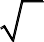 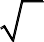 ï 3 x = 5 +	1	ï 3 x -	1	= 5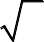 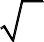 ïïî	y - 3	ïïî	y - 30,25ìï 5 x = 10		ìï	x = 2 Û ïï	Û ïï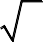 í	1	í	1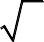 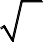 ï 3 x -	= 5	ï	= 1ïî	y - 3	ïî y - 30,25ìï x = 4		ìï x = 4 (T M x ³ 0) Û ïí	Û ïí	.ïï y - 3 = 1	ïï y = 4 (T M y ¹ 3)î	î0,25Vậy hệ phương trình có nghiệm duy nhất (x, y ) = (4; 4).2.2a) 1 km tiêu thụ số lít xăng là : 5 : 100 = 0,05 ( lít)0,25Công thức tính y theo x là : y = 40 – 0,05.x (*)0,25b) Thay x = 300 vào (*)y = 40 – 0,05.300 = 20 (lít)Vậy bình còn lại 20 lít xăng.0,2531,5điểm3.1 a) Xét phương trình hoành độ giao điểm của (P) và (d) x2 = 2x – k +3 x2 - 2x + k – 3 = 0Thay k = 4 , phương trình trở thành x2 – 2x + 1 = 00,2531,5điểm=> (x -1)2 = 0 => x =1Với x = 1 => y = 1 => A (1; 1 )Vậy toạ độ giao điểm của (P) và (d) khi k = 4 là	A (1; 1 )0,2531,5điểmb) Phương trình : x2 - 2x + k – 3 = 0 (1)  (2)2  4(k  3)  16  4kĐể (P) cắt (d) tại 2 điểm phân biệt có toạ đô ̣ x1; y1 , x2 ; y2 Phương trình (1) có hai nghiệm phân biệt x1, x2 16 – 4k > 0  k < 4Theo hệ thức Viet ta có x1  x2  2x x  k  3 1 20,2531,5điểmTa có: x1x2 (y1  y2 )  6 x x (x2  x2 )  6  x x  x  x 2  2x x   61 2	1	2	1 2 	1	2	1 2  ( k -3 ) [ 4- 2 (k -3)] = -6 ( k-3) (10 -2k) = -6 10k -30 +6k -2k2 = -6k2 -8k +12 = 00,2531,5điểmGiải phương trình ta được k1 = 2	; k2 = 60,2531,5điểmĐối chiếu điều kiện Vậy k = 20,253.2 Goị số tàu dựđiṇ h của đôị tàu là x ( chiếc ) ( xN* )0,25Số tàu thực tế của đội tàu là x + 1 (chiếc)Số tấn hàng trên mỗi chiếc theo dựđiṇ h: 280 ( tấn )xSố tấn hàng trên mỗi chiếc thưc̣ tế: 286 ( tấn )x  10,25Theo đề bài ta có pt: 280 -	286 = 2x	x  1 280 ( x + 1) - 286x = 2x (x + 1) x2 + 4x -140 = 0'  22  140  144  0Phương trình có hai nghiệm phân biệt :x1  10 ; x2  140,25Ta có x1  10 ( TMĐK )x2  14 ( KTMĐK )Vâỵ số tàu dự định của đôị tàu là 10 chiếc.0,2540,75điểmThể tích hộp hình nón là :V1 = 1  .r2.h  1 . .(12 : 2)2.18  216 (mm3)3	30,2540,75điểmThể tích hộp hình trụ là :V2 = .r2.h  ..(12 : 2)2.18  648 (mm3)0,2540,75điểmV2 = 3. V1. Suy ra lượng kem trong hộp hình trụ nhiều gấp 3 lần lượng kem trong hộp hình nón. Mà giá tiền 1 hộp hình trụ chỉ nhiều gấp đôi giá tiền hôp hình nón. Vậy bạn Hà nên mua kem ở của hàng B để có lợi hơn.0,2553điểmGA	E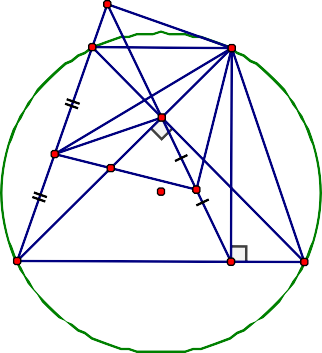 DIJOB	F	CVẽ đúng hình0,2553điểma/ Ta có EDC  90o (BD  AC) ; EFC  90o ( EF  BC)0,2553điểmXét tứ giác EDFC có EFC  EDC  90 o suy ra tứ giác EDFC nội tiếp0,2553điểmABE  ACE ( 2 góc nội tiếp cùng chắn cung AE )0,2553điểmTứ giác DECF nội tiếp => DCE  DFE hay ACE  DFE=> ABE  DFE0,2553điểmb/ Ta có ABE  DFE hay GBE  GFE=> Tứ giác BGEF nội tiếp0,2553điểm=> BGE  BFE  180oMà BFE  90o => BGE  90o => Tam giác EAG vuông tại G0,25Xét tam giác ABE và tam giác DFE cóABE  DFE ( CMT )BAE  FDE ( cùng bù BCE ) Suy ra ABE	DFE (g –g)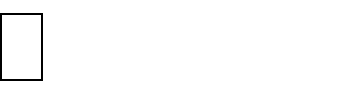 0,250,25c/ ABE ∽ DFE  AB  AE  2.AI  hay AI  AEDF	DE	2.DJ	DJ	DE0,25Xét AIE và DJE có : IAE  EDJ Do	BAE  EDF ;  AI    AEDJ	DE AIE ∽ DJE c  g  c  AIE  DJE .0,25Tứ giác GIJE nội tiếp IGE  EIJ  1800Mà IGE  900  IJE  900Vậy IJ  JE .0,2550,75điểmĐiều kiện xác định x  1, y  2, z  3 .P  yz	x  1  xz  y  2  xy  z  3 	x  1 	y  2 	z  3xyz	x	y	zÁp dụng bất đẳng thức Cô-si ta có:x  1  (x  1)  2 x  1 	x  1  1 .x	20,2550,75điểmy  2  (y  2)  2 2(y  2) 	y  2 	12 2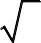 z  3  (z  3)  2 3(z  3) 	z  3 	12 3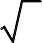 Suy ra P  1 	1		12	2 2	2 3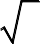 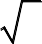 0,2550,75điểmx  1  1	x  2(T M )Dấu “=” xảy ra     2  2  	 4 (T M )y	yz  3  3	z  6(T M )	x  2Vậy P	 1 	1		1	 	 4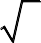 max	2	2 2	2 3	yz  6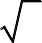 0,25